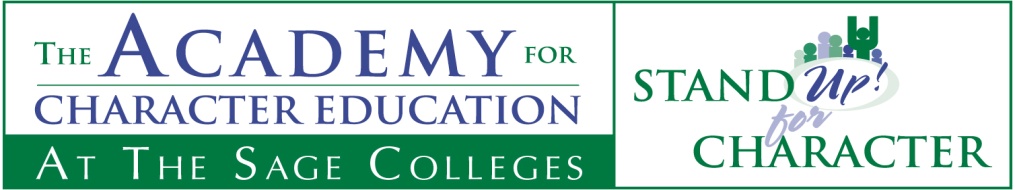 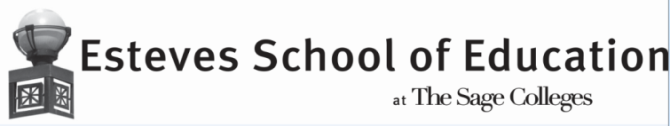 2017 ACT NOW!The 16th Annual Character Education Youth Leadership Summit“The Power of NOW:  Turning Challenges into OpportunitiesFriday, December 1st 2017 8:30AM-2:30PM (lunch provided) New Location: The Sage Colleges Albany Campus, Sage Armory, 130 New Scotland Ave, Albany N.Y.Friday, December 1st 2017 the Academy for Character Education presents the Annual Youth Leadership Summit. “The Power of NOW: Turning Challenges into OpportunitiesTeams of middle and high school students, teachers, and parents will participate in an interactive oriented program designed by student and teacher teams. Each team works to develop an action plan, to be implemented in their school. This year’s summit led by the student leadership team from Voorheesville aims to maximize student potential to commit to make a difference NOW.The Summit will start with an interactive activity highlighting the Summit theme to be followed by 8 “takeoff” sessions. Details are forthcoming If interested in presenting or recommending a session-student or adult led- contact us ASAP. Your input is very much welcomed and cherished.  This year space is limited, so please let us know ASAP if you are interested in attending so we can plan accordingly. Last year we were able to accommodate 20 teams. We get many repeat teams but first timers are welcomed. The ideal team consists of a group of 10 including students from high school and middle school and an adult educator(s) and parent(s). A team of ten has a registration fee of $375. The Early bird fee of $325 applies if registration commitment is postmarked or called in by October 25. While space permits we will accept additional students and adults for $39 per delegate or $375 for an additional team of up to ten.  Please contact us early if you would like to enter a large delegation. Note: This year we have no graduate school assistants to help with registration so we will appreciate your cooperation in getting information to us as soon as possible. We will not be able to be as flexible as we have tried to be in the past.To help us this year please inform us quickly if you would like to reserve a tentative spaceMore detailed information will be coming soon.For more information, contact us by phone 518-466 1030 or 518 244 2336 email at charactered@sage.edu.Dr. John Walko
Director, Academy for Character Education
The Sage Colleges
65 First Street ,Troy, NY 12180